   Eten wat de schaft.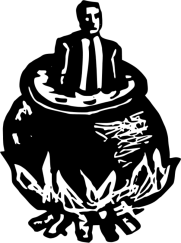 (met een gezellig tintje)Zaterdag 3 maart organiseert Buurtcentrum Kommunika gezellige middag voor senioren.U krijgt een heerlijke winterse 3 gangen lunch en aansluitend zal er een bingo worden georganiseerd.                                                Aanvang: 13.00 tot 16.00 uurDe kosten voor deze maaltijd bedragen  € 4,50Inschrijving noodzakelijk (i.v.m. inkopen) voor woensdag 28 februariU kunt zich opgeven per telefoon: 070-3548589,per mail: info@kommunika.nl of even langskomen in Kommunika. Wij hopen u te zien op deze dag.			 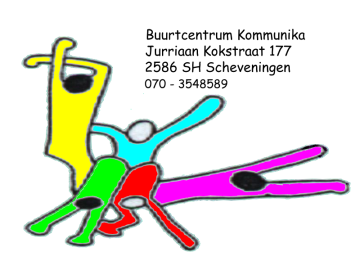 Buurtcentrum KommunikaJurriaan Kokstraat 1772586SH Scheveningen